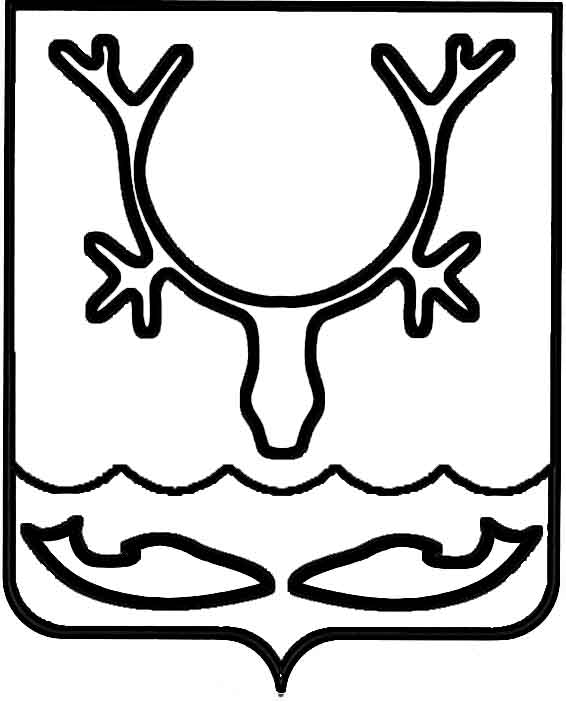 Администрация муниципального образования
"Городской округ "Город Нарьян-Мар"ПОСТАНОВЛЕНИЕОб исключении из перечня организаций                 для управления многоквартирным домом,                    в отношении которого собственниками помещений в многоквартирном доме                   не выбран способ управления или выбранный способ управления не реализован,                          не определена управляющая организация, общества с ограниченной ответственностью УК "МКД-Сервис"В соответствии с пунктом 5 постановления Правительства Российской Федерации от 21.12.2018 № 1616 "Об утверждении правил определения управляющей организации для управления многоквартирным домом, в отношении которого собственниками помещений в многоквартирном доме не выбран способ управления таким домом или выбранный способ управления не реализован, не определена управляющая организация", на основании заявления ООО УК "МКД-Сервис" 
от 23.12.2019 об исключении из перечня организаций для управления МКД Администрация муниципального образования "Городской округ "Город Нарьян-Мар"П О С Т А Н О В Л Я Е Т:Исключить из перечня организаций для управления многоквартирным домом, в отношении которого собственниками помещений в многоквартирном доме не выбран способ управления или выбранный способ управления не реализован, 
не определена управляющая организация, расположенным на территории муниципального образования "Городской округ "Город Нарьян-Мар", утверждённого постановлением Администрации муниципального образования "Городской округ "Город Нарьян-Мар" от 19.02.2019 № 203, общества с ограниченной ответственностью УК "МКД-Сервис". Приложение к постановлению Администрации муниципального образования "Городской округ "Город Нарьян-Мар" от 19.02.2019 № 203 изложить 
в новой редакции согласно приложению к настоящему постановлению.Настоящее постановление вступает в силу со дня подписания и подлежит официальному опубликованию.Приложениек постановлению Администрации муниципального образования"Городской округ "Город Нарьян-Мар"от 15.01.2020 № 26"Приложение к постановлению Администрации муниципального образования"Городской округ "Город Нарьян-Мар"от 19.02.2019 № 203Перечень организаций для управления многоквартирным домом, в отношении которого собственниками помещений в многоквартирном доме не выбран способ управления или выбранный способ управления не реализован, не определена управляющая организация, расположенным на территории муниципального образования "Городской округ "Город Нарьян-Мар"".15.01.2020№26Глава города Нарьян-Мара О.О. Белак№ п/пНаименование организацииЛицензия на осуществление деятельности по управлению многоквартирными домами, номер и дата выдачиДата (время) регистрации заявления 
для включения в перечень1234